Wärme- und Feuchteschutz im Dach- und HolzbauSichere Konstruktionen und Projekte nach EnEV
VERLAGSGESELLSCHAFT RUDOLF MÜLLER GmbH & Co. KGStolberger Str. 84							50933 KölnTelefon: 0221 5497-120		      		         Telefax: 0221 5497-130service@rudolf-mueller.de			         www.baufachmedien.deDie neue, 4., überarbeitete Auflage des Fachbuchs „Wärme- und Feuchteschutz im Dach- und Holzbau“ erläutert praxisbezogen die Umsetzung der Energieeinsparverordnung 2014 sowie deren Verschärfungen in 2016 im Dach- und Holzbau. Neben den bauphysika-lischen Grundlagen im Wärme- und Feuchteschutz geht es um die praktischen Auswirkungen von Wärmebrücken und Luftundichtheiten sowie um bauteilbezogene Berechnungen von z.B. U-Wert oder Tauwassernachweis. Anhand konkreter Bauobjekte erläutert Friedhelm Maßong die Anwendung der aktuellen Energieeinsparverordnung. Aktuelle Projektbeispiele aus dem Dach- und Holzbau dienen hierbei als Leitfaden für eine praxisbezogene Umsetzung.Die beiliegende CD bietet zusätzlich zahlreiche Berechnungs- und Arbeitshilfen. Die Berechnungstools auf Excel-Grundlage ermöglichen U-Wert-Berechnungen und den Tauwassernachweis nach DIN 4108-3. Außerdem sind Tools zur Erstellung von Lüftungskonzepten und zur Ausstellung von Energieverbrauchsausweisen enthalten. Formulare für die Unternehmererklärung nach EnEV runden die Arbeitshilfen ab. Darüber hinaus enthält die CD die neue EnEV und sämtliche aktuellen Umsetzungsvorschriften im Wortlaut.Mithilfe der Grundlagen, Berechnungen und Beispiele liefern Dachdecker und Holzbauer eine sichere und kompetente Bauherrenberatung, binden mögliche Fördermittel mit ein und gelangen so zum optimalen Ergebnis von bauphysikalisch sicheren Dach- und Wandkonstruktionen.1.893 Zeichen / Februar 2016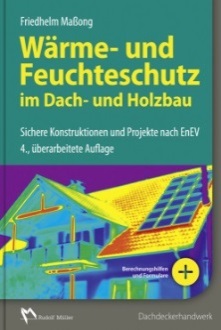 Von Dipl.-Ing. (FH) Friedhelm Maßong.2016. 17 x 24 cm. Gebunden. 448 Seiten. Buch:EURO 59,– / ISBN 978-3-481-03250-0E-Book PDF:EURO 47,20 / ISBN 978-3-481-03272-2